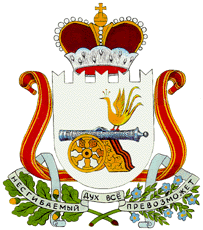 Р Е Ш Е Н И Еот 23 декабря 2021 года  № 45                                                    О бюджете муниципального образования Козинского сельского  поселения Смоленского района Смоленской области на 2022 год и плановый  период 2023 и 2024 годов»Статья 11. Утвердить основные характеристики бюджета муниципального образования Козинского сельского поселения Смоленского  района Смоленской области на 2022 год:1) общий объем доходов бюджета муниципального образования Козинского сельского поселения Смоленского района Смоленской области в сумме 22 681,8  тыс.  рублей,  в  том  числе  объем   безвозмездных поступлений в сумме 1 408,3 тыс. рублей; из которых объем получаемых межбюджетных трансфертов 1 408,3 тыс. рублей.2) общий объем расходов бюджета муниципального образования Козинского сельского поселения Смоленского района Смоленской области в сумме  22 681,8 тыс. рублей;3) общий объём дефицита бюджета муниципального образования Козинского сельского поселения Смоленского района Смоленской области в сумме 0,0 тыс. рублей, что составляет 0,0 процентов от утвержденного общего годового объема доходов местного бюджета, без учета утвержденного объема безвозмездный поступлений4) утвердить общий объем межбюджетных трансфертов в сумме предоставляемых из бюджета Козинского сельского поселения Смоленского района Смоленского области бюджетам бюджетной системы Российской Федерации в 2022 году в сумме 23,0 тыс. руб.2. Утвердить основные характеристики бюджета муниципального образования Козинского сельского поселения Смоленского  района Смоленской области на плановый период 2023 и 2024 годов:1) общий объем доходов бюджета муниципального образования Козинского сельского поселения Смоленского района Смоленской области на 2023 год в сумме 23 603,1 тыс.  рублей,  в  том  числе  объем  безвозмездных поступлений в сумме 1 379,3 тыс. рублей, из которых объем получаемых межбюджетных трансфертов 1 379,3 тыс. рублей  и на 2023 год в сумме 24 563,2 тыс.  рублей,  в  том  числе  объем  безвозмездных поступлений в сумме 1 293,0 тыс. рублей, из которых объем получаемых межбюджетных трансфертов 1 293,0 тыс. рублей.2) общий объем расходов бюджета муниципального образования Козинского сельского поселения Смоленского района Смоленской области на 2023 год в сумме 23 601,1 тыс. рублей,  в том числе условно утвержденные расходы (без учета расходов местного бюджета, предусмотренных за счет межбюджетных трансфертов из других бюджетов бюджетной системы Российской Федерации, имеющих целевое назначение) в сумме 581,0 тыс. рублей и на 2024 год в сумме 24 563,2 тыс. рублей, в том числе условно утвержденные расходы (без учета расходов местного бюджета, предусмотренных за счет межбюджетных трансфертов из других бюджетов бюджетной системы Российской Федерации, имеющих целевое назначение) в сумме 1 209,5 тыс. рублей;3) общий объём дефицита бюджета муниципального образования Козинского сельского поселения Смоленского района Смоленской области на 2023 год в сумме  0,0 тыс. рублей, что составляет 0,0 процентов от утвержденного общего годового объема доходов местного бюджета, без учета утвержденного объема безвозмездный поступленийи на 2024 год в сумме 0,0 тыс. рублей, что составляет 0,0 процентов от утвержденного общего годового объема доходов местного бюджета без учета утвержденного объема безвозмездный поступлений 4) утвердить общий объем межбюджетных трансфертов предоставляемых из бюджета Козинского сельского поселения Смоленского района Смоленского области бюджетам бюджетной системы Российской Федерации в 2023 году в сумме 23,8 тыс. рублей и в 2024 году в сумме 24,7 тыс. рублейСтатья 2Утвердить Нормативы зачисления доходов в бюджет муниципального образования  Козинского  сельского  поселения  Смоленского района  Смоленской области на 2022 год и плановый период 2023 и 2024 годов согласно приложению№1 к настоящему решению.Статья 3Утвердить прогнозируемые доходы  бюджета муниципального образования Козинского сельского поселения Смоленского района Смоленской области, за исключением безвозмездных поступлений, на 2022 год  и плановый период 2023 и 2024 годов согласно приложению № 2 к настоящему решению.Статья 4Утвердить прогнозируемые безвозмездные поступления бюджета муниципального образования Козинского сельского поселения Смоленского района Смоленской области на 2022 год и  плановый период 2023 и 2024 годов согласно приложению № 3 к настоящему решению.Статья 5Утвердить источники финансирования дефицита бюджета муниципального образования Козинского сельского поселения Смоленского района Смоленской области на 2022 год и плановый период 2023 и 2024 годов согласно приложению № 4 к настоящему решению.Статья 6Утвердить ведомственную структуру расходов бюджета муниципального образования Козинского сельского поселения Смоленского района Смоленской области на 2022 год и плановый период 2023 и 2024 годов по главным распорядителям бюджетных средств, по разделам, подразделам, целевым статьям (муниципальным программам и непрограмным направлениям деятельности), группам (группам и подгруппам), видов расходов классификации расходов бюджетов согласно приложению № 5 к настоящему решению.Статья 7Утвердить распределение бюджетных ассигнований по разделам, подразделам, целевым статьям (муниципальным программам и непрограмным направлениям деятельности), группам (группам и подгруппам), видам расходов классификации расходов бюджетов муниципального образования Козинского сельского поселения Смоленского района Смоленской области на 2022 год и плановый период 2023 и 2024 годов согласно приложению № 6 к настоящему решению.Статья 8Утвердить распределение бюджетных ассигнований по целевым статьям (муниципальным программам и непрограмным направлениям деятельности), группам (группам и подгруппам), видам расходов классификации расходов бюджета муниципального образования Козинского сельского поселения Смоленского   района   Смоленской  области  на 2022 год и плановый период 2023  и 2024 годов согласно приложению № 7 к настоящему решению.Статья 9Утвердить объем бюджетных ассигнований на реализацию муниципальных целевых программ муниципального образования Козинского сельского поселения Смоленского района Смоленской области на 2022 год и плановый период 2023 и 2024 годов   согласно приложению № 8 к настоящему решению.Статья 10Утвердить программу муниципальных внутренних заимствований муниципального образования Козинского сельского поселения Смоленского района Смоленской области на 2022 год и плановый период 2023 и 2024 годов согласно приложению № 9 к настоящему решению.Статья 111. Утвердить Программу муниципальных гарантий муниципального образования Козинского сельского поселения Смоленского района Смоленской области:1) на 2022 год согласно приложению №10 к настоящему решению;2) на плановый период 2023 и 2024 годов согласно приложению №11 к настоящему решению.2. Утвердить в составе Программы муниципальных гарантий муниципального образования Козинского сельского поселения Смоленского района Смоленской области:1) на 2022 год общий объем бюджетных ассигнований, предусмотренных на исполнение муниципальных гарантий муниципального образования Козинского сельского поселения Смоленского района Смоленской области по возможным гарантийным случаям в 2022 году, в сумме 0,0 тыс. рублей;2) на плановый период 2023 и 2024 годов общий объем бюджетных ассигнований, предусмотренных на исполнение муниципальных гарантий муниципального образования Козинского сельского поселения Смоленского района Смоленской области по возможным гарантийным случаям в 2023 году в сумме 0,0 тыс. рублей, в 2024 году в сумме 0,0 тыс. рублей.Статья 12Установить, что доходы бюджета муниципального образования, поступающие в 2022  году и плановый период 2023 и 2024 годов, формируются за счёт:1. федеральных и местных налогов и сборов – в соответствии с нормативами отчислений, установленными  областным законом «Об областном бюджете на 2022 год и плановый период 2023 и 2024 годов»;2. безвозмездных и безвозвратных перечислений.Статья 13Утвердить общий объем бюджетных ассигнований, направленных на исполнение публичных нормативных обязательств на 2022 год и плановый период 2023 и 2024 годов:на 2022 год в размере 75,0 тыс. рублей;на 2023 год в размере 75,0 тыс. рублей;на 2024 год в размере 75,0 тыс. рублей;Статья 14Утвердить в составе расходов бюджета муниципального образования Козинского сельского поселения Смоленского района Смоленской области резервный фонд Администрации Козинского сельского поселения Смоленского района Смоленской области:на 2022 год в размере 500,0 тыс. рублей, что составляет 2,2 процента от общего объема расходов бюджета;на 2023 год в размере 500,0 тыс. рублей, что составляет 2,1 процента от общего объема расходов бюджета;на 2024 год в размере 500,0 тыс. рублей, что составляет 2,0 процент от общего объема расходов бюджета;  Статья 15Утвердить  в бюджете муниципального образования Козинского сельского поселения Смоленского района Смоленской области объем средств субвенции на финансирование расходов, связанных с осуществлением первичного воинского учета на территориях, где отсутствуют воинские комиссариаты:на 2022 год в размере 345,0 тыс. рублей;на 2023 год в размере 361,9 тыс. рублей;на 2024 год в размере 372,8 тыс. рублей;Статья 16   1.Утвердить объем бюджетных ассигнований муниципального дорожного фонда  в бюджете муниципального образования Козинского сельского поселения Смоленского района Смоленской области:на 2022 в размере 2 954,5 тыс. рублей. на 2023 в размере 3 018,0 тыс. рублей. на 2024 в размере 3 079,3 тыс. рублей. 2. Утвердить прогнозируемый объем доходов местного бюджета в части доходов, установленных решением Совета Депутатов Козинского сельского поселения Смоленского района Смоленской области от  20 марта 2014года  № 15  «О создании муниципального дорожного фонда Козинского сельского поселения Смоленского района Смоленской области и утверждении Положения о порядке формирования и использования муниципального дорожного фонда Козинского сельского поселения Смоленского района Смоленской области»:на 2022 год в размере  2 954,5 тыс. рублей;на 2023 год в размере  3 018,0 тыс. рублей;на 2024 год в размере  3 079,3 тыс. рублей;Статья 17Утвердить объем субсидий государственным, муниципальным учреждениям, предоставляемых из бюджета муниципального образования Козинского сельского поселения Смоленского района Смоленской области в сумме:на 2022 год в размере 0,0 тыс. рублей;на 2023 год в размере 0,0 тыс. рублей;на 2024 год в размере 0,0 тыс. рублей;Статья 18Утвердить объем иных субсидий юридическим лицам (кроме некоммерческих организаций), индивидуальным предпринимателям, физическим лицам - производителям товаров, работ, услуг,  предоставляемых из бюджета муниципального образования Козинского  сельского поселения Смоленского района Смоленской области на 2022 год и плановый период 2023 и 2024 годов согласно приложению №12 к настоящему решению.Статья 19Утвердить объем иных субсидий некоммерческим организациям (за исключением государственных, муниципальных учреждений), предоставляемых из бюджета муниципального образования Козинского  сельского поселения Смоленского района Смоленской области в сумме:на 2022 год в размере 0,0 тыс. рублей;на 2023 год в размере 0,0 тыс. рублей;на 2024 год в размере 0,0 тыс. рублей;Статья 201. Установить верхний предел муниципального внутреннего долга по долговым обязательствам муниципального образования Козинского сельского поселения Смоленского района Смоленской области:на 1 января 2023 года по долговым обязательствам муниципального образования Козинского сельского поселения Смоленского района Смоленской области в сумме 0,0 тыс. рублей.на 1 января 2024 года по долговым обязательствам муниципального образования Козинского сельского поселения Смоленского района Смоленской области в сумме 0,0 тыс. рублей.на 1 января 2025 года по долговым обязательствам муниципального образования Козинского сельского поселения Смоленского района Смоленской области в сумме 0,0 тыс. рублей.2. Утвердить объем расходов бюджета муниципального образования Козинского сельского поселения Смоленского района Смоленской области на обслуживание муниципального долга: 1) на 2022 год в сумме 0,0 тыс. рублей, что составляет 0 процентов от объема      расходов местного бюджета, за исключение объема расходов которые осуществляются за счет субвенций, предоставляемых из бюджетов бюджетной системы Российской Федерации.2) на 2023 год в сумме 0,0 тыс. рублей, что составляет 0 процентов от объема      расходов местного бюджета, за исключение объема расходов которые осуществляются за счет субвенций, предоставляемых из бюджетов бюджетной системы Российской Федерации.3) на 2024 год в сумме 0,0 тыс. рублей, что составляет 0 процентов от объема      расходов местного бюджета, за исключение объема расходов которые осуществляются за счет субвенций, предоставляемых из бюджетов бюджетной системы Российской Федерации.Статья 21Установить, что в ходе исполнения настоящего решения Администрация  Козинского  сельского поселения Смоленского района Смоленской области на основании мотивированного представления распорядителя средств бюджета муниципального образования (прямого получателя) вправе вносить изменения с последующим утверждением Советом депутатов муниципального образования Козинского сельского поселения Смоленского района Смоленской области в ведомственную и функциональную структуры расходов местного бюджета в следующих случаях: 1.Ведомственную и функциональную структуры расходов бюджета муниципального образования - в случае реорганизации, ликвидации органов местного самоуправления муниципального образования Козинского сельского поселения Смоленского района Смоленской области, бюджетных учреждений в течение финансового года и планового периода 2023 и 2024 годов.2.Ведомственную и функциональную структуры расходов бюджета муниципального образования - на суммы остатков средств бюджета муниципального образования на 1 января 2022 года, на 1 января 2023 года, на 1 января 2024 года.3.Ведомственную и функциональную структуры расходов бюджета муниципального образования - на суммы средств, предоставляемых за счет средств резервного фонда Администрации муниципального образования Козинского сельского поселения Смоленского района Смоленской области;4. Ведомственную и функциональную структуры расходов бюджета муниципального образования - на сумму средств, полученных из областного бюджета и бюджета муниципального образования «Смоленский район» Смоленской области на финансирование целевых расходов и не утвержденных в настоящем решении;5. Ведомственную и функциональную структуры расходов бюджета муниципального образования - в случае внесения изменений в бюджетное законодательство Российской Федерации в части, касающейся бюджетной классификации, в том числе уточнения кодов бюджетной классификации расходов бюджетов Российской Федерации, изменения порядка распределения расходов бюджетов субъектов Российской Федерации по соответствующим группировочным кодам бюджетной классификации Российской Федерации;6. Ведомственную и функциональную структуры расходов бюджета муниципального образования - на суммы средств, направляемых главными распорядителями средств бюджета муниципального образования на оплату исполнительных документов (исполнительный лист, судебный приказ) в соответствии с Бюджетным кодексом Российской Федерации;7. Ведомственную и функциональную структуры расходов бюджета муниципального образования - в случае перераспределения полномочий по финансированию отдельных бюджетных учреждений, мероприятий или расходов между главными распорядителями средств бюджета муниципального образования;8. Ведомственную и функциональную структуры расходов бюджета муниципального образования – в случае образования в ходе исполнения бюджета муниципального образования на 2022 год и плановый период 2023 и 2024 годов экономии по отдельным разделам, подразделам, целевым статьям, видам расходов функциональной классификации расходов бюджетов Российской Федерации.9. Путем уменьшения ассигнований на сумму, израсходованную получателями бюджетных средств незаконно (в том числе использования средств бюджета муниципального образования не по целевому назначению), - по результатам проверок контролирующих органов.Статья 22Установить, что исполнение местного бюджета по казначейской системе осуществляется финансовым управлением Администрации муниципального образования «Смоленский район» Смоленской области с использованием лицевых счетов бюджетных средств, открытых в органе, осуществляющем кассовое обслуживание местного бюджета и в соответствии с законодательством Российской Федерации и Смоленской области, а также нормативно-правовыми актами муниципального образования «Смоленский район» Смоленской области.Установить, что кассовое обслуживание исполнения местного бюджета осуществляется финансовым управлением Администрации муниципального образования «Смоленский район» Смоленской области на основании соглашения на возмездной основе.Финансовое управление Администрации муниципального образования «Смоленский район» Смоленской области, осуществляющий кассовое обслуживание исполнения местного бюджета, имеет право приостанавливать оплату расходов муниципальных учреждений и органов местного самоуправления, нарушающих установленный Администрацией сельского поселения порядок учета обязательств, подлежащих исполнению за счет средств местного бюджета.Установить соответственно с пунктом 3 статьи 217 Бюджетного кодекса Российской Федерации следующие основания для внесения Финансовым управлением Администрации муниципального образования «Смоленский район» Смоленской области в 2022 году изменений, с последующим утверждением Советом Депутатов Козинского сельского поселения Смоленского района Смоленской области,  в показатели  сводной бюджетной росписи местного бюджета, связанные с особенностями исполнений местного бюджета и (или) перераспределения бюджетных ассигнований между распорядителями средств местного бюджета: использование остатков  межбюджетных трансфертов, образовавшихся по состоянию на  1 января 2022 года на едином счете местного бюджета в результате неполного исполнения бюджетных ассигнований в соответствии с целями их выделения из областного бюджета, в качестве дополнительных бюджетных ассигнований на, те же цели;безвозмездные поступления от физических и юридических лиц, в том числе добровольные пожертвования, не предусмотренные настоящим решением; поступление из бюджетов бюджетной системы Российской Федерации межбюджетных трансфертов, не утвержденных в настоящем решении;внесение изменений в целевую программу в части перераспределения бюджетных ассигнований по подпрограммам и мероприятиям в пределах общего объема бюджетных ассигнований, предусмотренных в 2022 году  и  плановый период 2023 и 2024 годов на  реализацию данной целевой программы;Статья 23В течение финансового года Совет депутатов и Администрация Козинского сельского поселения Смоленского района Смоленской области  не вправе принимать решения, приводящие к увеличению расходов либо снижению (выпадению) доходов местного бюджета, без внесения изменений, предусматривающих компенсацию увеличения расходов либо снижения (выпадения) доходов, в настоящее решение.В случае если реализация правового акта частично (не в полной мере) обеспечена источниками финансирования в местном бюджете, такой правовой акт реализуется и применяется в пределах средств, предусмотренных на эти цели в местном бюджете на 2022 год и плановый период 2023 и 2024 годов.Статья 24Настоящее решение опубликовать в газете «Сельская правда». Статья 25Настоящее решение вступает в силу с момента официального опубликованияГлава муниципального образованияКозинского сельского поселенияСмоленского района Смоленской области                                         Ю.Г. ГубаневПриложение №1к решению Совета депутатов Козинского сельского поселения Смоленского района  Смоленской области «О бюджете  муниципального образования Козинского сельского поселения Смоленского района Смоленской области на 2022 год и плановый период 2023 и 2024 годов»    от 23 декабря 2021 года  № 45                                                    Нормативы зачисления доходов  в бюджет муниципального образования Козинского сельского поселения Смоленского района Смоленской областина 2022 год и плановый период 2023 и 2024 годов(процентов)Приложение №2к решению Совета депутатов Козинского сельского поселения Смоленского района  Смоленской области «О бюджете  муниципального образования Козинского сельского поселения Смоленского района Смоленской области на 2022 год и плановый период 2023 и 2024 годов» от  23 декабря 2021 года 2021года № 45Прогнозируемые доходы бюджета муниципального образования Козинского сельского поселения Смоленского района Смоленской области, за исключением безвозмездных поступлений на 2022 год и плановый период 2023 и 2024 годов     Единица измерения: тыс.рубПриложение №3к решению Совета депутатов Козинского сельского поселения Смоленского района  Смоленской области «О бюджете  муниципального образования Козинского сельского поселения Смоленского района Смоленской области на 2022 год и плановый период 2023 и 2024 годов»    от 23 декабря 2021 года  № 45                                                    Прогнозируемые безвозмездные поступления в бюджет муниципального образования Козинского сельского поселения Смоленского района Смоленской области на 2022 год и плановый период 2023 и 2024 годов                                                                                                                                         Единица измерения: тыс.рубПриложение №4к решению Совета депутатов Козинского сельского поселения Смоленского района  Смоленской области «О бюджете  муниципального образования Козинского сельского поселения Смоленского района Смоленской области на 2022 год и плановый период 2023 и 2024 годов»    от 23 декабря 2021 года  № 45                                                    Источники финансирования дефицита бюджета муниципального образования  Козинского сельского поселения Смоленского района Смоленской области  на 2022 год и плановый период 2023 и 2024 годовЕдиница измерения: тыс.рубПриложение №5к решению Совета депутатов Козинского сельского поселения Смоленского района  Смоленской области «О бюджете  муниципального образования Козинского сельского поселения Смоленского района Смоленской области на 2022 год и плановый период 2023 и 2024 годов»   от 23 декабря 2021 года  № 45                                                    Ведомственная структура расходов бюджета муниципального образования Козинского сельского поселения Смоленского района Смоленской области на 2022 год и плановый период 2023 и 2024 годов по главным распорядителям бюджетных средств, разделам, подразделам и целевым статьям (муниципальным программам и непрограмным направлениям деятельности), группам (группам и подгруппам) видов расходов классификации расходов бюджетаЕдиница измерения: тыс.рубПриложение №6к решению Совета депутатов Козинского сельского поселения Смоленского района  Смоленской области «О бюджете  муниципального образования Козинского сельского поселения Смоленского района Смоленской области на 2022 год и плановый период 2023 и 2024 годов» от 23 декабря 2021 года  № 45                                                    Распределение бюджетных ассигнований по разделам, подразделам, целевым статьям (муниципальным программам и непрограмным направлениям деятельности), группам (группам и подгруппам) видов расходов классификации расходов бюджетов муниципального образования Козинского сельского поселения Смоленского района Смоленской области на 2022год и плановый период 2023 и 2024 годовЕдиница измерения: тыс.рубПриложение №7к решению Совета депутатов Козинского сельского поселения Смоленского района  Смоленской области «О бюджете  муниципального образования Козинского сельского поселения Смоленского района Смоленской области на 2022 год и плановый период 2023 и 2024 годов»    от 23 декабря 2021 года  № 45                                                    Распределение бюджетных ассигнований по целевым статьям (муниципальным программам и непрограмным направлениям деятельности), группам (группам и подгруппам) видов расходов классификации расходов бюджета муниципального образования Козинского сельского поселения Смоленского района Смоленской области на 2022 год и плановый период 2023 и 2024 годовЕдиница измерения: тыс.рубПриложение №8к решению Совета депутатов Козинского сельского поселения Смоленского района  Смоленской области «О бюджете  муниципального образования Козинского сельского поселения Смоленского района Смоленской области на 2022 год и плановый период 2023 и 2024 годов»    от 23 декабря 2021 года  № 45                                                    Распределение бюджетных ассигнований на реализацию муниципальных целевых программ муниципального образования Козинского сельского поселения Смоленского района Смоленской области на 2022 год и плановый период 2023 и  2024 годовЕдиница измерения: тыс.рубПриложение №9к решению Совета депутатов Козинского сельского поселения Смоленского района  Смоленской области «О бюджете  муниципального образования Козинского сельского поселения Смоленского района Смоленской области на 2022 год и плановый период 2023 и 2024 годов»    от 23 декабря 2021 года  № 45                                                    Программа муниципальных внутренних заимствований муниципального образования Козинского сельского поселения Смоленского района Смоленской области 	 Единица  измерения: тыс.рубПриложение №10к решению Совета депутатов Козинского сельского поселения Смоленского района  Смоленской области «О бюджете  муниципального образования Козинского сельского поселения Смоленского района Смоленской области на 2022 год и плановый период 2023 и 2024 годов»    от 23 декабря 2021 года  № 45                                                    Программа муниципальных гарантий муниципального образования Козинского сельского поселения Смоленского района Смоленской области на 2022 год1. Перечень подлежащих предоставлению муниципальных гарантий муниципального образования Козинского сельское поселение Смоленского района Смоленской области в 2022 году2. Общий объем бюджетных ассигнований, предусмотренных на исполнение муниципальных гарантий муниципального образования Козинского сельского поселения Смоленского района Смоленской области по возможным гарантийным случаям в 2022году, - 0,0 тыс. рублей, из них:1) за счет источников финансирования дефицита бюджета муниципального образования Козинского сельского поселения Смоленского района Смоленской области – 0,0 тыс. рублей;2) за счет расходов бюджета муниципального образования Козинского сельского поселения Смоленского района Смоленской области – 0,0 тыс. рублей.Приложение №11к решению Совета депутатов Козинского сельского поселения Смоленского района  Смоленской области «О бюджете  муниципального образования Козинского сельского поселения Смоленского района Смоленской области на 2022 год и плановый период 2023 и 2024 годов»    от 23 декабря 2021 года  № 45                                                    Программа муниципальных гарантий муниципального образования Козинского сельского поселения Смоленского района Смоленской области на плановый период 2023 и 2024 годов1. Перечень подлежащих предоставлению муниципальных гарантий муниципального образования Козинского сельского поселения Смоленского района Смоленской области в 2023 и 2024 годах2. Общий объем бюджетных ассигнований, предусмотренных на исполнение муниципальных гарантий муниципального образования Козинского сельского поселения Смоленского района Смоленской области по возможным гарантийным случаям в 2023 году, - 0,0 тыс. рублей, из них:1) за счет источников финансирования дефицита бюджета муниципального образования Козинского сельского поселения Смоленского района Смоленской области – 0,0 тыс. рублей;2) за счет расходов бюджета муниципального образования Козинского сельского поселения Смоленского района Смоленской области – 0,0 тыс. рублей.Общий объем бюджетных ассигнований, предусмотренных на исполнение муниципальных гарантий муниципального образования Козинского сельского поселения Смоленского района Смоленской области по возможным гарантийным случаям в 2024 году, - 0,0 тыс. рублей, из них:1) за счет источников финансирования дефицита бюджета муниципального образования Козинского сельского поселения Смоленского района Смоленской области – 0,0 тыс. рублей;2) за счет расходов бюджета муниципального образования Козинского сельского поселения Смоленского района Смоленской области – 0,0 тыс. рублей.Приложение №12к решению Совета депутатов Козинского сельского поселения Смоленского района  Смоленской области «О бюджете  муниципального образования Козинского сельского поселения Смоленского района Смоленской области на 2022 год и плановый период 2023 и 2024 годов»    от 23 декабря 2021 года  № 45                                                    Объем иных субсидий юридическим лицам (кроме некоммерческих организаций), индивидуальным предпринимателям, физическим лицам - производителям товаров, работ, услуг,  предоставляемых из бюджета муниципального образования Козинского  сельского поселения Смоленского района Смоленской области на 2022 год и плановый период 2023 и 2024 годовЕдиница измерения: тыс.рубСОВЕТ ДЕПУТАТОВ КОЗИНСКОГО  СЕЛЬСКОГО ПОСЕЛЕНИЯ СМОЛЕНСКОГО  РАЙОНА СМОЛЕНСКОЙ ОБЛАСТИКодНаименование доходаБюджеты муниципальных образований сельских поселений1 09 04053 10 0000 110Земельный налог (по обязательствам, возникшим до 1 января 2006г.), мобилизуемый на территориях поселений1001 11 01050 10 0000 120Доходы в виде прибыли, приходящейся на доли в уставных (складочных) капиталах хозяйственных товариществ и обществ, или дивидендов по акциям, принадлежащим сельским поселениям1001 11 05025 10 0000 120Доходы, получаемые в виде арендной платы, а также средства от продажи права на заключение договоров аренды за земли, находящиеся в собственности сельских поселений (за исключением земельных участков муниципальных бюджетных и автономных учреждений)1001 11 05035 10 0000 120Доходы от сдачи в аренду имущества, находящегося в оперативном управлении органов управления поселений и созданных ими учреждений1001 13 02995 10 0000 130Прочие доходы от компенсации затрат бюджетов сельских поселений1001 14 06025 10 0000 430Доходы от продажи земельных участков, находящихся в собственности сельских поселений (за исключением земельных участков муниципальных бюджетных и автономных учреждений)1001 17 01050 10 0000 180Невыясненные поступления, зачисляемые в бюджеты сельских поселений1001 17 02020 10 0000 180Возмещение потерь сельскохозяйственного производства, связанных с изъятием сельскохозяйственных угодий, расположенных на территориях сельских поселений (по обязательствам, возникшим до 01 января 2008 года) 1001 17 05050 10 0000 180Прочие неналоговые доходы бюджетов сельских поселений100Наименование показателяКод доходаКод доходаКод доходаСумма на 2022 годСумма на 2023 годСумма на 2024 годНАЛОГОВЫЕ И НЕНАЛОГОВЫЕ ДОХОДЫ1 00 00000 00000000021 273,522 223,823 270,2НАЛОГИ НА ПРИБЫЛЬ, ДОХОДЫ1 01 00000 0000000006 679,76 952,77 277,8Налог на доходы физических лиц1 01 02000 0100001106 679,76 952,77 277,8НАЛОГИ НА ТОВАРЫ (РАБОТЫ, УСЛУГИ), РЕАЛИЗУЕМЫЕ НА ТЕРРИТОРИИ РОССИЙСКОЙ ФЕДЕРАЦИИ1 03 00000 0000000002 954,53 018,03 079,3Акцизы по подакцизным товарам (продукции), производимым на территории Российской Федерации1 03 02000 0100001102 954,53 018,03 079,3НАЛОГИ НА СОВОКУПНЫЙ ДОХОД1 05 00000 0000000003 661,23 978,24 347,6Единый сельскохозяйственный налог1 05 03000 0100001103 661,23 978,24 347,6НАЛОГИ НА ИМУЩЕСТВО1 06 00000 0000000007 750,08 037,68 318,7Налог на имущество физических лиц1 06 01000 0000001102 500,02 685,82 863,0Земельный налог1 06 06000 0000001105 250,05 351,85 455,7ДОХОДЫ ОТ ИСПОЛЬЗОВАНИЯ ИМУЩЕСТВА, НАХОДЯЩЕГОСЯ В ГОСУДАРСТВЕННОЙ И МУНИЦИПАЛЬНОЙ СОБСТВЕННОСТИ1 11 00000 000000000228,1237,3246,8Доходы, получаемые в виде арендной либо иной платы за передачу в возмездное пользование государственного и муниципального имущества (за исключением имущества бюджетных и автономных учреждений, а также имущества государственных и муниципальных унитарных предприятий, в том числе казенных)1 11 05000 000000120228,1237,3246,8ДОХОДЫ ОТ ОКАЗАНИЯ ПЛАТНЫХ УСЛУГ И КОМПЕНСАЦИИ ЗАТРАТ ГОСУДАРСТВА1 13 00000 0000000000,00,00,0Доходы от компенсации затрат государства1 13 02000 0000001300,00,00,0ПРОЧИЕ НЕНАЛОГОВЫЕ ДОХОДЫ1 17 00000 0000000000,00,00,0Невыясненные  поступления1 17 01000 0000001800,00,00,0Прочие неналоговые доходы 1 17 05000 0000001800,00,00,0Наименование показателяКод доходаКод доходаКод доходаСумма на 2022 годСумма на 2023 годСумма на 2024 годБЕЗВОЗМЕЗДНЫЕ ПОСТУПЛЕНИЯ2 00 00000 0000000001 408,31 379,31 293,0БЕЗВОЗМЕЗДНЫЕ ПОСТУПЛЕНИЯ ОТ ДРУГИХ БЮДЖЕТОВ БЮДЖЕТНОЙ СИСТЕМЫ РОССИЙСКОЙ ФЕДЕРАЦИИ2 02 00000 0000000001 408,31 379,31 293,0Дотации бюджетам бюджетной системы Российской Федерации2 02 10000 0000001501 063,31 017,4920,2Дотации бюджетам сельских поселений на выравнивание бюджетной обеспеченности из бюджетов муниципальных районов2 02 16001 1000001501 063,31 017,4920,2Субвенции бюджетам бюджетной системы Российской Федерации2 02 30000 000000150345,0361,9372,8Субвенции бюджетам сельских поселений на осуществление первичного воинского учета на территориях, где отсутствуют военные комиссариаты2 02 35118 100000150345,0361,9372,8ПРОЧИЕ БЕЗВОЗМЕЗДНЫЕ ПОСТУПЛЕНИЯ2 07 00000 0000000000,00,00,0Прочие безвозмездные поступления в бюджеты сельских поселений2 07 05000 1000001500,00,00,0Код источника финансирования по КИВФ, КИВнФНаименование групп, подгрупп, статей, подстатей, элементов, программ (подпрограмм), кодов экономической классификации источников внутреннего финансирования бюджетовУтверждено на 2022г.Утверждено на 2023г.Утверждено на 2024г.01 00 00 00 00 0000 000ИСТОЧНИКИ ВНУТРЕННЕГО ФИНАНСИРОВАНИЯ ДЕФИЦИТОВ БЮДЖЕТОВ0,00,00,001 05 00 00 00 0000 000Изменение остатков средств на счетах по учету средств бюджетов0,00,00,001 05 00 00 00 0000 500Увеличение остатков средств бюджетов-22 681,8-23 603,1-24 563,201 05 02 00 00 0000 500Увеличение прочих остатков средств бюджетов-22 681,8-23 603,1-24 563,201 05 02 01 00 0000 510Увеличение прочих остатков денежных средств бюджетов-22 681,8-23 603,1-24 563,201 05 02 01 10 0000 510Увеличение прочих остатков денежных средств бюджетов сельских поселений-22 681,8-23 603,1-24 563,201 05 00 00 00 0000 600Уменьшение остатков средств бюджетов22 681,823 603,124 563,201 05 02 00 00 0000 600Уменьшение прочих остатков средств бюджетов22 681,823 603,124 563,201 05 02 01 00 0000 610Уменьшение прочих остатков денежных средств бюджетов22 681,823 603,124 563,201 05 02 01 10 0000 610Уменьшение прочих остатков денежных средств бюджетов сельских поселений22 681,823 603,124 563,2Наименование показателяВедРаздЦ.ст.РасхСумма на 2022 годСумма на 2023 годСумма на 2024 год000000000000000000,0581,01 209,500000000000000,0581,01 209,5000000000,0581,01 209,50000,0581,01 209,5Общее0000,0581,01 209,50900,0581,01 209,5Администрация Козинского сельского поселения Смоленского района Смоленской области9290000000000000000022 681,823 022,023 353,7ОБЩЕГОСУДАРСТВЕННЫЕ ВОПРОСЫ929010000000000000005 844,36 054,26 223,6Функционирование высшего должностного лица субъекта Российской Федерации и муниципального образования92901020000000000000641,7667,4694,1Непрограммные направления деятельности муниципальных органов92901029900000000000641,7667,4694,1Непрограммные мероприятия на обеспечение деятельности органов местного самоуправления и казенных учреждений929010299Я0000000000641,7667,4694,1Расходы на обеспечение деятельности органов местного самоуправления929010299Я0200140000641,7667,4694,1Расходы на выплаты персоналу в целях обеспечения выполнения функций государственными (муниципальными) органами, казенными учреждениями, органами управления государственными внебюджетными фондами929010299Я0200140100641,7667,4694,1Расходы на выплаты персоналу государственных (муниципальных) органов929010299Я0200140120641,7667,4694,1Функционирование Правительства Российской Федерации, высших исполнительных органов государственной власти субъектов Российской Федерации, местных администраций929010400000000000004 469,54 653,04 794,8Непрограммные направления деятельности муниципальных органов929010499000000000004 469,54 653,04 794,8Непрограммные мероприятия на обеспечение деятельности органов местного самоуправления и казенных учреждений929010499Я00000000004 469,54 653,04 794,8Расходы на обеспечение деятельности органов местного самоуправления929010499Я05001400004 469,54 653,04 794,8Расходы на выплаты персоналу в целях обеспечения выполнения функций государственными (муниципальными) органами, казенными учреждениями, органами управления государственными внебюджетными фондами929010499Я05001401002 944,43 061,43 183,8Расходы на выплаты персоналу государственных (муниципальных) органов929010499Я05001401202 944,43 061,43 183,8Закупка товаров, работ и услуг для обеспечения государственных (муниципальных) нужд929010499Я05001402001 525,11 591,61 611,0Иные закупки товаров, работ и услуг для обеспечения государственных (муниципальных) нужд929010499Я05001402401 525,11 591,61 611,0Обеспечение деятельности финансовых, налоговых и таможенных органов и органов финансового (финансово-бюджетного) надзора9290106000000000000023,023,824,7Непрограммные направления деятельности муниципальных органов9290106990000000000023,023,824,7Непрограммные мероприятия на обеспечение деятельности органов местного самоуправления и казенных учреждений929010699Я000000000023,023,824,7Иные межбюджетные трансферты из бюджетов сельских поселений в бюджет муниципального образования "Смоленский район" Смоленской области на решение вопросов местного значения929010699Я05П200200023,023,824,7Межбюджетные трансферты929010699Я05П200250023,023,824,7Резервные фонды92901110000000000000500,0500,0500,0Резервный фонд92901118100000000000500,0500,0500,0Расходы за счет средств резервного фонда местной администрации92901118101027770000500,0500,0500,0Иные бюджетные ассигнования92901118101027770800500,0500,0500,0Другие общегосударственные вопросы92901130000000000000210,0210,0210,0Непрограммные направления расходов в бюджетах муниципальных образований сельских поселений Смоленского района Смоленской области92901138700000000000160,0160,0160,0Финансирование непрограммных направлений расходов из бюджетов муниципальных образований сельских поселений Смоленского района Смоленской области929011387Я0000000000160,0160,0160,0Мероприятия по содержанию, обслуживанию и распоряжению объектами муниципальной собственности929011387Я012087000060,060,060,0Закупка товаров, работ и услуг для обеспечения государственных (муниципальных) нужд929011387Я012087020050,050,050,0Иные закупки товаров, работ и услуг для обеспечения государственных (муниципальных) нужд929011387Я012087024050,050,050,0Иные бюджетные ассигнования929011387Я012087080010,010,010,0Уплата налогов, сборов и иных платежей929011387Я012087085010,010,010,0Обеспечение содержания, обслуживания и распоряжения объектами муниципальной собственности в муниципальном образовании929011387Я0120970000100,0100,0100,0Закупка товаров, работ и услуг для обеспечения государственных (муниципальных) нужд929011387Я0120970200100,0100,0100,0Иные закупки товаров, работ и услуг для обеспечения государственных (муниципальных) нужд929011387Я0120970240100,0100,0100,0Непрограммные направления деятельности муниципальных органов9290113990000000000050,050,050,0Непрограммные мероприятия на обеспечение деятельности органов местного самоуправления и казенных учреждений929011399Я000000000050,050,050,0Финансирование прочих непрограммных мероприятий, проведение фестивалей, конкурсов и других мероприятий929011399Я072040000050,050,050,0Закупка товаров, работ и услуг для обеспечения государственных (муниципальных) нужд929011399Я072040020050,050,050,0Иные закупки товаров, работ и услуг для обеспечения государственных (муниципальных) нужд929011399Я072040024050,050,050,0НАЦИОНАЛЬНАЯ ОБОРОНА92902000000000000000345,0361,9372,8Мобилизационная и вневойсковая подготовка92902030000000000000345,0361,9372,8Процентные платежи по муниципальному долгу92902037800000000000345,0361,9372,8Финансирование мероприятий на осуществление государственных полномочий в муниципальном образовании "Смоленский район" Смоленской области92902037800000000000345,0361,9372,8Субвенции на осуществление первичного воинского учета, на территориях, где отсутствуют военные комиссариаты на территории муниципального образования92902037800151180000345,0361,9372,8Расходы на выплаты персоналу в целях обеспечения выполнения функций государственными (муниципальными) органами, казенными учреждениями, органами управления государственными внебюджетными фондами92902037800151180100220,4220,4220,4Расходы на выплаты персоналу государственных (муниципальных) органов92902037800151180120220,4220,4220,4Закупка товаров, работ и услуг для обеспечения государственных (муниципальных) нужд92902037800151180200124,6141,5152,4Иные закупки товаров, работ и услуг для обеспечения государственных (муниципальных) нужд92902037800151180240124,6141,5152,4НАЦИОНАЛЬНАЯ БЕЗОПАСНОСТЬ И ПРАВООХРАНИТЕЛЬНАЯ ДЕЯТЕЛЬНОСТЬ92903000000000000000200,0200,0200,0Защита населения и территории от чрезвычайных ситуаций природного и техногенного характера, пожарная безопасность92903100000000000000100,0100,0100,0Непрограммные направления расходов в бюджетах муниципальных образований сельских поселений Смоленского района Смоленской области92903108700000000000100,0100,0100,0Финансирование непрограммных направлений расходов из бюджетов муниципальных образований сельских поселений Смоленского района Смоленской области929031087Я0000000000100,0100,0100,0Обеспечение деятельности добровольных пожарных дружин и мероприятия по обеспечению пожарной безопасности в муниципальном образовании.929031087Я0120890000100,0100,0100,0Закупка товаров, работ и услуг для обеспечения государственных (муниципальных) нужд929031087Я0120890200100,0100,0100,0Иные закупки товаров, работ и услуг для обеспечения государственных (муниципальных) нужд929031087Я0120890240100,0100,0100,0Другие вопросы в области национальной безопасности и правоохранительной деятельности92903140000000000000100,0100,0100,0Непрограммные направления расходов в бюджетах муниципальных образований сельских поселений Смоленского района Смоленской области92903148700000000000100,0100,0100,0Финансирование непрограммных направлений расходов из бюджетов муниципальных образований сельских поселений Смоленского района Смоленской области929031487Я0000000000100,0100,0100,0Обеспечение деятельности добровольных пожарных дружин и мероприятия по обеспечению пожарной безопасности в муниципальном образовании.929031487Я0120890000100,0100,0100,0Закупка товаров, работ и услуг для обеспечения государственных (муниципальных) нужд929031487Я0120890200100,0100,0100,0Иные закупки товаров, работ и услуг для обеспечения государственных (муниципальных) нужд929031487Я0120890240100,0100,0100,0НАЦИОНАЛЬНАЯ ЭКОНОМИКА929040000000000000003 354,53 418,03 479,3Дорожное хозяйство (дорожные фонды)929040900000000000002 954,53 018,03 079,3Комплексное развитие транспортной инфраструктуры Козинского сельского поселения Смоленского района Смоленской области92904093700000000000200,0200,0200,0Финансирование программы "Комплексное развитие транспортной инфраструктуры Козинского сельского поселения Смоленского района Смоленской области"929040937Я0000000000200,0200,0200,0Финансирование основных мероприятий программы Комплексное развитие транспортной инфраструктуры Козинского сельского поселения Смоленского района Смоленской области929040937Я0120050000200,0200,0200,0Закупка товаров, работ и услуг для обеспечения государственных (муниципальных) нужд929040937Я0120050200200,0200,0200,0Иные закупки товаров, работ и услуг для обеспечения государственных (муниципальных) нужд929040937Я0120050240200,0200,0200,0Непрограммные направления расходов в бюджетах муниципальных образований сельских поселений Смоленского района Смоленской области929040987000000000002 754,52 818,02 879,3Финансирование непрограммных направлений расходов из бюджетов муниципальных образований сельских поселений Смоленского района Смоленской области929040987Я00000000002 754,52 818,02 879,3Мероприятия направленные на содержание, совершенствование и развитие сети автомобильных дорог929040987Я01208000002 754,52 818,02 879,3Закупка товаров, работ и услуг для обеспечения государственных (муниципальных) нужд929040987Я01208002002 754,52 818,02 879,3Иные закупки товаров, работ и услуг для обеспечения государственных (муниципальных) нужд929040987Я01208002402 754,52 818,02 879,3Другие вопросы в области национальной экономики92904120000000000000400,0400,0400,0Непрограммные направления расходов в бюджетах муниципальных образований сельских поселений Смоленского района Смоленской области92904128700000000000400,0400,0400,0Финансирование непрограммных направлений расходов из бюджетов муниципальных образований сельских поселений Смоленского района Смоленской области929041287Я0000000000400,0400,0400,0Мероприятия по землепользованию и землеустройству929041287Я0120880000400,0400,0400,0Закупка товаров, работ и услуг для обеспечения государственных (муниципальных) нужд929041287Я0120880200400,0400,0400,0Иные закупки товаров, работ и услуг для обеспечения государственных (муниципальных) нужд929041287Я0120880240400,0400,0400,0ЖИЛИЩНО-КОММУНАЛЬНОЕ ХОЗЯЙСТВО9290500000000000000012 695,012 745,012 835,0Жилищное хозяйство92905010000000000000400,0400,0400,0Непрограммные направления расходов в бюджетах муниципальных образований сельских поселений Смоленского района Смоленской области92905018700000000000400,0400,0400,0Финансирование непрограммных направлений расходов из бюджетов муниципальных образований сельских поселений Смоленского района Смоленской области929050187Я0000000000400,0400,0400,0Мероприятия по содержанию, проведению капитального и текущего ремонта муниципального жилого фонда в том числе по решениям судов929050187Я0120830000300,0300,0300,0Закупка товаров, работ и услуг для обеспечения государственных (муниципальных) нужд929050187Я0120830200300,0300,0300,0Иные закупки товаров, работ и услуг для обеспечения государственных (муниципальных) нужд929050187Я0120830240300,0300,0300,0Мероприятия по оплате взносов на капитальный ремонт муниципального жилого фонда929050187Я0120840000100,0100,0100,0Закупка товаров, работ и услуг для обеспечения государственных (муниципальных) нужд929050187Я0120840200100,0100,0100,0Иные закупки товаров, работ и услуг для обеспечения государственных (муниципальных) нужд929050187Я0120840240100,0100,0100,0Коммунальное хозяйство929050200000000000003 600,03 700,03 920,0МП "Комплексное развитие систем коммунальной инфраструктуры муниципального образования Козинского сельского поселения Смоленского района Смоленской области на 2021-2025 годы"92905026800000000000300,0800,00,0Финансирование МП "Комплексное развитие систем коммунальной инфраструктуры муниципального образования Козинского сельского поселения Смоленского района Смоленской области на 2021-2025 годы"929050268Я0000000000300,0800,00,0Комплексное развитие систем коммунальной инфраструктуры муниципального образования Козинского сельского поселения Смоленского района Смоленской области на 2021-2025 годы929050268Я0122040000300,0800,00,0Закупка товаров, работ и услуг для обеспечения государственных (муниципальных) нужд929050268Я0122040200300,0800,00,0Иные закупки товаров, работ и услуг для обеспечения государственных (муниципальных) нужд929050268Я0122040240300,0800,00,0Непрограммные направления расходов в бюджетах муниципальных образований сельских поселений Смоленского района Смоленской области929050287000000000003 300,02 900,03 920,0Финансирование непрограммных направлений расходов из бюджетов муниципальных образований сельских поселений Смоленского района Смоленской области929050287Я00000000003 300,02 900,03 920,0Мероприятия по выравниванию выпадающих доходов и прочие мероприятия в сфере жилищно - коммунального хозяйства929050287Я01208500003 300,02 900,03 920,0Закупка товаров, работ и услуг для обеспечения государственных (муниципальных) нужд929050287Я01208502002 500,02 100,03 120,0Иные закупки товаров, работ и услуг для обеспечения государственных (муниципальных) нужд929050287Я01208502402 500,02 100,03 120,0Иные бюджетные ассигнования929050287Я0120850800800,0800,0800,0Субсидии юридическим лицам (кроме некоммерческих организаций), индивидуальным предпринимателям, физическим лицам - производителям товаров, работ, услуг929050287Я0120850810800,0800,0800,0Благоустройство929050300000000000008 695,08 645,08 515,0МЦП "Энергоснабжение и повышение энергетической эффективности на территории Козинского сельского поселения Смоленского района Смоленской области92905033900000000000700,0700,0400,0Финансирование МЦП "Энергоснабжение и повышение энергетической эффективности на территории Козинского сельского поселения Смоленского района Смоленской области929050339Я0000000000700,0700,0400,0Финансирование основных мероприятий МЦП "Энергоснабжение и повышение энергетической эффективности на территории Козинского сельского поселения Смоленского района Смоленской области929050339Я0120050000700,0700,0400,0Закупка товаров, работ и услуг для обеспечения государственных (муниципальных) нужд929050339Я0120050200700,0700,0400,0Иные закупки товаров, работ и услуг для обеспечения государственных (муниципальных) нужд929050339Я0120050240700,0700,0400,0МП "Формирование современной городской среды на территории Козинского сельского поселения Смоленского района Смоленской области"92905036600000000000500,00,00,0Финансирование МП "Формирование современной городской среды на территории Козинского сельского поселения Смоленского района Смоленской области"929050366Я0000000000500,00,00,0Формирование современной городской среды на территории Козинского сельского поселения Смоленского района Смоленской области929050366Я0122020000500,00,00,0Закупка товаров, работ и услуг для обеспечения государственных (муниципальных) нужд929050366Я0122020200500,00,00,0Иные закупки товаров, работ и услуг для обеспечения государственных (муниципальных) нужд929050366Я0122020240500,00,00,0Непрограммные направления расходов в бюджетах муниципальных образований сельских поселений Смоленского района Смоленской области929050387000000000007 495,07 945,08 115,0Финансирование непрограммных направлений расходов из бюджетов муниципальных образований сельских поселений Смоленского района Смоленской области929050387Я00000000007 495,07 945,08 115,0Мероприятия направленные на прочее благоустройство929050387Я01208100003 380,03 650,03 650,0Закупка товаров, работ и услуг для обеспечения государственных (муниципальных) нужд929050387Я01208102003 380,03 650,03 650,0Иные закупки товаров, работ и услуг для обеспечения государственных (муниципальных) нужд929050387Я01208102403 380,03 650,03 650,0Мероприятия по содержанию мест захоронения929050387Я0120820000715,0715,0715,0Закупка товаров, работ и услуг для обеспечения государственных (муниципальных) нужд929050387Я0120820200715,0715,0715,0Иные закупки товаров, работ и услуг для обеспечения государственных (муниципальных) нужд929050387Я0120820240715,0715,0715,0Мероприятия по содержанию и обслуживанию уличного освещения929050387Я01208600003 400,03 580,03 750,0Закупка товаров, работ и услуг для обеспечения государственных (муниципальных) нужд929050387Я01208602003 400,03 580,03 750,0Иные закупки товаров, работ и услуг для обеспечения государственных (муниципальных) нужд929050387Я01208602403 400,03 580,03 750,0СОЦИАЛЬНАЯ ПОЛИТИКА9291000000000000000075,075,075,0Пенсионное обеспечение9291001000000000000075,075,075,0Непрограммные направления деятельности муниципальных органов9291001990000000000075,075,075,0Непрограммные направления деятельности муниципальных органов местного самоуправления и казенных учреждений929100199Я000000000075,075,075,0Доплаты к пенсиям муниципальных служащих в муниципальном образовании929100199ЯП00173000075,075,075,0Социальное обеспечение и иные выплаты населению929100199ЯП00173030075,075,075,0Публичные нормативные социальные выплаты гражданам929100199ЯП00173031075,075,075,0ФИЗИЧЕСКАЯ КУЛЬТУРА И СПОРТ92911000000000000000168,0168,0168,0Физическая культура92911010000000000000168,0168,0168,0Непрограммные направления расходов в бюджетах муниципальных образований сельских поселений Смоленского района Смоленской области92911018700000000000168,0168,0168,0Финансирование непрограммных направлений расходов из бюджетов муниципальных образований сельских поселений Смоленского района Смоленской области929110187Я0000000000168,0168,0168,0Мероприятия направленные на формирование здорового образа жизни населения929110187Я0120790000168,0168,0168,0Закупка товаров, работ и услуг для обеспечения государственных (муниципальных) нужд929110187Я0120790200168,0168,0168,0Иные закупки товаров, работ и услуг для обеспечения государственных (муниципальных) нужд929110187Я0120790240168,0168,0168,0Всего расходов:   Всего расходов:   Всего расходов:   Всего расходов:   Всего расходов:   22 681,823 603,124 563,2Наименование показателяНаименование показателяРаздРаздЦ.ст.Ц.ст.РасхРасхРасхСумма на 2022 годСумма на 2022 годСумма на 2023 годСумма на 2023 годСумма на 2024 годСумма на 2024 год00000000000000000000000000000000000000,00,0581,0581,01 209,51 209,5000000000000000000000000000000,00,0581,0581,01 209,51 209,500000000000000000000,00,0581,0581,01 209,51 209,50000000000,00,0581,0581,01 209,51 209,5ОбщееОбщее0000000000,00,0581,0581,01 209,51 209,50900900900,00,0581,0581,01 209,51 209,5Администрация Козинского сельского поселения Смоленского района Смоленской областиАдминистрация Козинского сельского поселения Смоленского района Смоленской области000000000000000000000000000000000000022 681,822 681,823 022,023 022,023 353,723 353,7ОБЩЕГОСУДАРСТВЕННЫЕ ВОПРОСЫОБЩЕГОСУДАРСТВЕННЫЕ ВОПРОСЫ01000100000000000000000000000000000005 844,35 844,36 054,26 054,26 223,66 223,6Функционирование высшего должностного лица субъекта Российской Федерации и муниципального образованияФункционирование высшего должностного лица субъекта Российской Федерации и муниципального образования0102010200000000000000000000000000000641,7641,7667,4667,4694,1694,1Непрограммные направления деятельности муниципальных органовНепрограммные направления деятельности муниципальных органов0102010299000000009900000000000000000641,7641,7667,4667,4694,1694,1Непрограммные мероприятия на обеспечение деятельности органов местного самоуправления и казенных учрежденийНепрограммные мероприятия на обеспечение деятельности органов местного самоуправления и казенных учреждений0102010299Я000000099Я0000000000000000641,7641,7667,4667,4694,1694,1Расходы на обеспечение деятельности органов местного самоуправленияРасходы на обеспечение деятельности органов местного самоуправления0102010299Я020014099Я0200140000000000641,7641,7667,4667,4694,1694,1Расходы на выплаты персоналу в целях обеспечения выполнения функций государственными (муниципальными) органами, казенными учреждениями, органами управления государственными внебюджетными фондамиРасходы на выплаты персоналу в целях обеспечения выполнения функций государственными (муниципальными) органами, казенными учреждениями, органами управления государственными внебюджетными фондами0102010299Я020014099Я0200140100100100641,7641,7667,4667,4694,1694,1Расходы на выплаты персоналу государственных (муниципальных) органовРасходы на выплаты персоналу государственных (муниципальных) органов0102010299Я020014099Я0200140120120120641,7641,7667,4667,4694,1694,1Функционирование Правительства Российской Федерации, высших исполнительных органов государственной власти субъектов Российской Федерации, местных администрацийФункционирование Правительства Российской Федерации, высших исполнительных органов государственной власти субъектов Российской Федерации, местных администраций01040104000000000000000000000000000004 469,54 469,54 653,04 653,04 794,84 794,8Непрограммные направления деятельности муниципальных органовНепрограммные направления деятельности муниципальных органов01040104990000000099000000000000000004 469,54 469,54 653,04 653,04 794,84 794,8Непрограммные мероприятия на обеспечение деятельности органов местного самоуправления и казенных учрежденийНепрограммные мероприятия на обеспечение деятельности органов местного самоуправления и казенных учреждений0104010499Я000000099Я00000000000000004 469,54 469,54 653,04 653,04 794,84 794,8Расходы на обеспечение деятельности органов местного самоуправленияРасходы на обеспечение деятельности органов местного самоуправления0104010499Я050014099Я05001400000000004 469,54 469,54 653,04 653,04 794,84 794,8Расходы на выплаты персоналу в целях обеспечения выполнения функций государственными (муниципальными) органами, казенными учреждениями, органами управления государственными внебюджетными фондамиРасходы на выплаты персоналу в целях обеспечения выполнения функций государственными (муниципальными) органами, казенными учреждениями, органами управления государственными внебюджетными фондами0104010499Я050014099Я05001401001001002 944,42 944,43 061,43 061,43 183,83 183,8Расходы на выплаты персоналу государственных (муниципальных) органовРасходы на выплаты персоналу государственных (муниципальных) органов0104010499Я050014099Я05001401201201202 944,42 944,43 061,43 061,43 183,83 183,8Закупка товаров, работ и услуг для обеспечения государственных (муниципальных) нуждЗакупка товаров, работ и услуг для обеспечения государственных (муниципальных) нужд0104010499Я050014099Я05001402002002001 525,11 525,11 591,61 591,61 611,01 611,0Иные закупки товаров, работ и услуг для обеспечения государственных (муниципальных) нуждИные закупки товаров, работ и услуг для обеспечения государственных (муниципальных) нужд0104010499Я050014099Я05001402402402401 525,11 525,11 591,61 591,61 611,01 611,0Обеспечение деятельности финансовых, налоговых и таможенных органов и органов финансового (финансово-бюджетного) надзораОбеспечение деятельности финансовых, налоговых и таможенных органов и органов финансового (финансово-бюджетного) надзора010601060000000000000000000000000000023,023,023,823,824,724,7Непрограммные направления деятельности муниципальных органовНепрограммные направления деятельности муниципальных органов010601069900000000990000000000000000023,023,023,823,824,724,7Непрограммные мероприятия на обеспечение деятельности органов местного самоуправления и казенных учрежденийНепрограммные мероприятия на обеспечение деятельности органов местного самоуправления и казенных учреждений0106010699Я000000099Я000000000000000023,023,023,823,824,724,7Иные межбюджетные трансферты из бюджетов сельских поселений в бюджет муниципального образования "Смоленский район" Смоленской области на решение вопросов местного значенияИные межбюджетные трансферты из бюджетов сельских поселений в бюджет муниципального образования "Смоленский район" Смоленской области на решение вопросов местного значения0106010699Я05П200299Я05П200200000000023,023,023,823,824,724,7Межбюджетные трансфертыМежбюджетные трансферты0106010699Я05П200299Я05П200250050050023,023,023,823,824,724,7Иные межбюджетные трансфертыИные межбюджетные трансферты0106010699Я05П200299Я05П200254054054023,023,023,823,824,724,7Резервные фондыРезервные фонды0111011100000000000000000000000000000500,0500,0500,0500,0500,0500,0Резервный фондРезервный фонд0111011181000000008100000000000000000500,0500,0500,0500,0500,0500,0Расходы за счет средств резервного фонда местной администрацииРасходы за счет средств резервного фонда местной администрации0111011181010277708101027770000000000500,0500,0500,0500,0500,0500,0Иные бюджетные ассигнованияИные бюджетные ассигнования0111011181010277708101027770800800800500,0500,0500,0500,0500,0500,0Резервные средстваРезервные средства0111011181010277708101027770870870870500,0500,0500,0500,0500,0500,0Другие общегосударственные вопросыДругие общегосударственные вопросы0113011300000000000000000000000000000210,0210,0210,0210,0210,0210,0Непрограммные направления расходов в бюджетах муниципальных образований сельских поселений Смоленского района Смоленской областиНепрограммные направления расходов в бюджетах муниципальных образований сельских поселений Смоленского района Смоленской области0113011387000000008700000000000000000160,0160,0160,0160,0160,0160,0Финансирование непрограммных направлений расходов из бюджетов муниципальных образований сельских поселений Смоленского района Смоленской областиФинансирование непрограммных направлений расходов из бюджетов муниципальных образований сельских поселений Смоленского района Смоленской области0113011387Я000000087Я0000000000000000160,0160,0160,0160,0160,0160,0Мероприятия по содержанию, обслуживанию и распоряжению объектами муниципальной собственностиМероприятия по содержанию, обслуживанию и распоряжению объектами муниципальной собственности0113011387Я012087087Я012087000000000060,060,060,060,060,060,0Закупка товаров, работ и услуг для обеспечения государственных (муниципальных) нуждЗакупка товаров, работ и услуг для обеспечения государственных (муниципальных) нужд0113011387Я012087087Я012087020020020050,050,050,050,050,050,0Иные закупки товаров, работ и услуг для обеспечения государственных (муниципальных) нуждИные закупки товаров, работ и услуг для обеспечения государственных (муниципальных) нужд0113011387Я012087087Я012087024024024050,050,050,050,050,050,0Иные бюджетные ассигнованияИные бюджетные ассигнования0113011387Я012087087Я012087080080080010,010,010,010,010,010,0Уплата налогов, сборов и иных платежейУплата налогов, сборов и иных платежей0113011387Я012087087Я012087085085085010,010,010,010,010,010,0Обеспечение содержания, обслуживания и распоряжения объектами муниципальной собственности в муниципальном образованииОбеспечение содержания, обслуживания и распоряжения объектами муниципальной собственности в муниципальном образовании0113011387Я012097087Я0120970000000000100,0100,0100,0100,0100,0100,0Закупка товаров, работ и услуг для обеспечения государственных (муниципальных) нуждЗакупка товаров, работ и услуг для обеспечения государственных (муниципальных) нужд0113011387Я012097087Я0120970200200200100,0100,0100,0100,0100,0100,0Иные закупки товаров, работ и услуг для обеспечения государственных (муниципальных) нуждИные закупки товаров, работ и услуг для обеспечения государственных (муниципальных) нужд0113011387Я012097087Я0120970240240240100,0100,0100,0100,0100,0100,0Непрограммные направления деятельности муниципальных органовНепрограммные направления деятельности муниципальных органов011301139900000000990000000000000000050,050,050,050,050,050,0Непрограммные мероприятия на обеспечение деятельности органов местного самоуправления и казенных учрежденийНепрограммные мероприятия на обеспечение деятельности органов местного самоуправления и казенных учреждений0113011399Я000000099Я000000000000000050,050,050,050,050,050,0Финансирование прочих непрограммных мероприятий, проведение фестивалей, конкурсов и других мероприятийФинансирование прочих непрограммных мероприятий, проведение фестивалей, конкурсов и других мероприятий0113011399Я072040099Я072040000000000050,050,050,050,050,050,0Закупка товаров, работ и услуг для обеспечения государственных (муниципальных) нуждЗакупка товаров, работ и услуг для обеспечения государственных (муниципальных) нужд0113011399Я072040099Я072040020020020050,050,050,050,050,050,0Иные закупки товаров, работ и услуг для обеспечения государственных (муниципальных) нуждИные закупки товаров, работ и услуг для обеспечения государственных (муниципальных) нужд0113011399Я072040099Я072040024024024050,050,050,050,050,050,0НАЦИОНАЛЬНАЯ ОБОРОНАНАЦИОНАЛЬНАЯ ОБОРОНА0200020000000000000000000000000000000345,0345,0361,9361,9372,8372,8Мобилизационная и вневойсковая подготовкаМобилизационная и вневойсковая подготовка0203020300000000000000000000000000000345,0345,0361,9361,9372,8372,8Процентные платежи по муниципальному долгуПроцентные платежи по муниципальному долгу0203020378000000007800000000000000000345,0345,0361,9361,9372,8372,8Финансирование мероприятий на осуществление государственных полномочий в муниципальном образовании "Смоленский район" Смоленской областиФинансирование мероприятий на осуществление государственных полномочий в муниципальном образовании "Смоленский район" Смоленской области0203020378000000007800000000000000000345,0345,0361,9361,9372,8372,8Субвенции на осуществление первичного воинского учета, на территориях, где отсутствуют военные комиссариаты на территории муниципального образованияСубвенции на осуществление первичного воинского учета, на территориях, где отсутствуют военные комиссариаты на территории муниципального образования0203020378001511807800151180000000000345,0345,0361,9361,9372,8372,8Расходы на выплаты персоналу в целях обеспечения выполнения функций государственными (муниципальными) органами, казенными учреждениями, органами управления государственными внебюджетными фондамиРасходы на выплаты персоналу в целях обеспечения выполнения функций государственными (муниципальными) органами, казенными учреждениями, органами управления государственными внебюджетными фондами0203020378001511807800151180100100100220,4220,4220,4220,4220,4220,4Расходы на выплаты персоналу государственных (муниципальных) органовРасходы на выплаты персоналу государственных (муниципальных) органов0203020378001511807800151180120120120220,4220,4220,4220,4220,4220,4Закупка товаров, работ и услуг для обеспечения государственных (муниципальных) нуждЗакупка товаров, работ и услуг для обеспечения государственных (муниципальных) нужд0203020378001511807800151180200200200124,6124,6141,5141,5152,4152,4Иные закупки товаров, работ и услуг для обеспечения государственных (муниципальных) нуждИные закупки товаров, работ и услуг для обеспечения государственных (муниципальных) нужд0203020378001511807800151180240240240124,6124,6141,5141,5152,4152,4НАЦИОНАЛЬНАЯ БЕЗОПАСНОСТЬ И ПРАВООХРАНИТЕЛЬНАЯ ДЕЯТЕЛЬНОСТЬНАЦИОНАЛЬНАЯ БЕЗОПАСНОСТЬ И ПРАВООХРАНИТЕЛЬНАЯ ДЕЯТЕЛЬНОСТЬ0300030000000000000000000000000000000200,0200,0200,0200,0200,0200,0Защита населения и территории от чрезвычайных ситуаций природного и техногенного характера, пожарная безопасностьЗащита населения и территории от чрезвычайных ситуаций природного и техногенного характера, пожарная безопасность0310031000000000000000000000000000000100,0100,0100,0100,0100,0100,0Непрограммные направления расходов в бюджетах муниципальных образований сельских поселений Смоленского района Смоленской областиНепрограммные направления расходов в бюджетах муниципальных образований сельских поселений Смоленского района Смоленской области0310031087000000008700000000000000000100,0100,0100,0100,0100,0100,0Финансирование непрограммных направлений расходов из бюджетов муниципальных образований сельских поселений Смоленского района Смоленской областиФинансирование непрограммных направлений расходов из бюджетов муниципальных образований сельских поселений Смоленского района Смоленской области0310031087Я000000087Я0000000000000000100,0100,0100,0100,0100,0100,0Обеспечение деятельности добровольных пожарных дружин и мероприятия по обеспечению пожарной безопасности в муниципальном образовании.Обеспечение деятельности добровольных пожарных дружин и мероприятия по обеспечению пожарной безопасности в муниципальном образовании.0310031087Я012089087Я0120890000000000100,0100,0100,0100,0100,0100,0Закупка товаров, работ и услуг для обеспечения государственных (муниципальных) нуждЗакупка товаров, работ и услуг для обеспечения государственных (муниципальных) нужд0310031087Я012089087Я0120890200200200100,0100,0100,0100,0100,0100,0Иные закупки товаров, работ и услуг для обеспечения государственных (муниципальных) нуждИные закупки товаров, работ и услуг для обеспечения государственных (муниципальных) нужд0310031087Я012089087Я0120890240240240100,0100,0100,0100,0100,0100,0Другие вопросы в области национальной безопасности и правоохранительной деятельностиДругие вопросы в области национальной безопасности и правоохранительной деятельности0314031400000000000000000000000000000100,0100,0100,0100,0100,0100,0Непрограммные направления расходов в бюджетах муниципальных образований сельских поселений Смоленского района Смоленской областиНепрограммные направления расходов в бюджетах муниципальных образований сельских поселений Смоленского района Смоленской области0314031487000000008700000000000000000100,0100,0100,0100,0100,0100,0Финансирование непрограммных направлений расходов из бюджетов муниципальных образований сельских поселений Смоленского района Смоленской областиФинансирование непрограммных направлений расходов из бюджетов муниципальных образований сельских поселений Смоленского района Смоленской области0314031487Я000000087Я0000000000000000100,0100,0100,0100,0100,0100,0Обеспечение деятельности добровольных пожарных дружин и мероприятия по обеспечению пожарной безопасности в муниципальном образовании.Обеспечение деятельности добровольных пожарных дружин и мероприятия по обеспечению пожарной безопасности в муниципальном образовании.0314031487Я012089087Я0120890000000000100,0100,0100,0100,0100,0100,0Закупка товаров, работ и услуг для обеспечения государственных (муниципальных) нуждЗакупка товаров, работ и услуг для обеспечения государственных (муниципальных) нужд0314031487Я012089087Я0120890200200200100,0100,0100,0100,0100,0100,0Иные закупки товаров, работ и услуг для обеспечения государственных (муниципальных) нуждИные закупки товаров, работ и услуг для обеспечения государственных (муниципальных) нужд0314031487Я012089087Я0120890240240240100,0100,0100,0100,0100,0100,0НАЦИОНАЛЬНАЯ ЭКОНОМИКАНАЦИОНАЛЬНАЯ ЭКОНОМИКА04000400000000000000000000000000000003 354,53 354,53 418,03 418,03 479,33 479,3Дорожное хозяйство (дорожные фонды)Дорожное хозяйство (дорожные фонды)04090409000000000000000000000000000002 954,52 954,53 018,03 018,03 079,33 079,3Комплексное развитие транспортной инфраструктуры Козинского сельского поселения Смоленского района Смоленской областиКомплексное развитие транспортной инфраструктуры Козинского сельского поселения Смоленского района Смоленской области0409040937000000003700000000000000000200,0200,0200,0200,0200,0200,0Финансирование программы "Комплексное развитие транспортной инфраструктуры Козинского сельского поселения Смоленского района Смоленской области"Финансирование программы "Комплексное развитие транспортной инфраструктуры Козинского сельского поселения Смоленского района Смоленской области"0409040937Я000000037Я0000000000000000200,0200,0200,0200,0200,0200,0Финансирование основных мероприятий программы Комплексное развитие транспортной инфраструктуры Козинского сельского поселения Смоленского района Смоленской областиФинансирование основных мероприятий программы Комплексное развитие транспортной инфраструктуры Козинского сельского поселения Смоленского района Смоленской области0409040937Я012005037Я0120050000000000200,0200,0200,0200,0200,0200,0Закупка товаров, работ и услуг для обеспечения государственных (муниципальных) нуждЗакупка товаров, работ и услуг для обеспечения государственных (муниципальных) нужд0409040937Я012005037Я0120050200200200200,0200,0200,0200,0200,0200,0Иные закупки товаров, работ и услуг для обеспечения государственных (муниципальных) нуждИные закупки товаров, работ и услуг для обеспечения государственных (муниципальных) нужд0409040937Я012005037Я0120050240240240200,0200,0200,0200,0200,0200,0Непрограммные направления расходов в бюджетах муниципальных образований сельских поселений Смоленского района Смоленской областиНепрограммные направления расходов в бюджетах муниципальных образований сельских поселений Смоленского района Смоленской области04090409870000000087000000000000000002 754,52 754,52 818,02 818,02 879,32 879,3Финансирование непрограммных направлений расходов из бюджетов муниципальных образований сельских поселений Смоленского района Смоленской областиФинансирование непрограммных направлений расходов из бюджетов муниципальных образований сельских поселений Смоленского района Смоленской области0409040987Я000000087Я00000000000000002 754,52 754,52 818,02 818,02 879,32 879,3Мероприятия направленные на содержание, совершенствование и развитие сети автомобильных дорогМероприятия направленные на содержание, совершенствование и развитие сети автомобильных дорог0409040987Я012080087Я01208000000000002 754,52 754,52 818,02 818,02 879,32 879,3Закупка товаров, работ и услуг для обеспечения государственных (муниципальных) нуждЗакупка товаров, работ и услуг для обеспечения государственных (муниципальных) нужд0409040987Я012080087Я01208002002002002 754,52 754,52 818,02 818,02 879,32 879,3Иные закупки товаров, работ и услуг для обеспечения государственных (муниципальных) нуждИные закупки товаров, работ и услуг для обеспечения государственных (муниципальных) нужд0409040987Я012080087Я01208002402402402 754,52 754,52 818,02 818,02 879,32 879,3Другие вопросы в области национальной экономикиДругие вопросы в области национальной экономики0412041200000000000000000000000000000400,0400,0400,0400,0400,0400,0Непрограммные направления расходов в бюджетах муниципальных образований сельских поселений Смоленского района Смоленской областиНепрограммные направления расходов в бюджетах муниципальных образований сельских поселений Смоленского района Смоленской области0412041287000000008700000000000000000400,0400,0400,0400,0400,0400,0Финансирование непрограммных направлений расходов из бюджетов муниципальных образований сельских поселений Смоленского района Смоленской областиФинансирование непрограммных направлений расходов из бюджетов муниципальных образований сельских поселений Смоленского района Смоленской области0412041287Я000000087Я0000000000000000400,0400,0400,0400,0400,0400,0Мероприятия по землепользованию и землеустройствуМероприятия по землепользованию и землеустройству0412041287Я012088087Я0120880000000000400,0400,0400,0400,0400,0400,0Закупка товаров, работ и услуг для обеспечения государственных (муниципальных) нуждЗакупка товаров, работ и услуг для обеспечения государственных (муниципальных) нужд0412041287Я012088087Я0120880200200200400,0400,0400,0400,0400,0400,0Иные закупки товаров, работ и услуг для обеспечения государственных (муниципальных) нуждИные закупки товаров, работ и услуг для обеспечения государственных (муниципальных) нужд0412041287Я012088087Я0120880240240240400,0400,0400,0400,0400,0400,0ЖИЛИЩНО-КОММУНАЛЬНОЕ ХОЗЯЙСТВОЖИЛИЩНО-КОММУНАЛЬНОЕ ХОЗЯЙСТВО050005000000000000000000000000000000012 695,012 695,012 745,012 745,012 835,012 835,0Жилищное хозяйствоЖилищное хозяйство0501050100000000000000000000000000000400,0400,0400,0400,0400,0400,0Непрограммные направления расходов в бюджетах муниципальных образований сельских поселений Смоленского района Смоленской областиНепрограммные направления расходов в бюджетах муниципальных образований сельских поселений Смоленского района Смоленской области0501050187000000008700000000000000000400,0400,0400,0400,0400,0400,0Финансирование непрограммных направлений расходов из бюджетов муниципальных образований сельских поселений Смоленского района Смоленской областиФинансирование непрограммных направлений расходов из бюджетов муниципальных образований сельских поселений Смоленского района Смоленской области0501050187Я000000087Я0000000000000000400,0400,0400,0400,0400,0400,0Мероприятия по содержанию, проведению капитального и текущего ремонта муниципального жилого фонда в том числе по решениям судовМероприятия по содержанию, проведению капитального и текущего ремонта муниципального жилого фонда в том числе по решениям судов0501050187Я012083087Я0120830000000000300,0300,0300,0300,0300,0300,0Закупка товаров, работ и услуг для обеспечения государственных (муниципальных) нуждЗакупка товаров, работ и услуг для обеспечения государственных (муниципальных) нужд0501050187Я012083087Я0120830200200200300,0300,0300,0300,0300,0300,0Иные закупки товаров, работ и услуг для обеспечения государственных (муниципальных) нуждИные закупки товаров, работ и услуг для обеспечения государственных (муниципальных) нужд0501050187Я012083087Я0120830240240240300,0300,0300,0300,0300,0300,0Мероприятия по оплате взносов на капитальный ремонт муниципального жилого фондаМероприятия по оплате взносов на капитальный ремонт муниципального жилого фонда0501050187Я012084087Я0120840000000000100,0100,0100,0100,0100,0100,0Закупка товаров, работ и услуг для обеспечения государственных (муниципальных) нуждЗакупка товаров, работ и услуг для обеспечения государственных (муниципальных) нужд0501050187Я012084087Я0120840200200200100,0100,0100,0100,0100,0100,0Иные закупки товаров, работ и услуг для обеспечения государственных (муниципальных) нуждИные закупки товаров, работ и услуг для обеспечения государственных (муниципальных) нужд0501050187Я012084087Я0120840240240240100,0100,0100,0100,0100,0100,0Коммунальное хозяйствоКоммунальное хозяйство05020502000000000000000000000000000003 600,03 600,03 700,03 700,03 920,03 920,0МП "Комплексное развитие систем коммунальной инфраструктуры муниципального образования Козинского сельского поселения Смоленского района Смоленской области на 2021-2025 годы"МП "Комплексное развитие систем коммунальной инфраструктуры муниципального образования Козинского сельского поселения Смоленского района Смоленской области на 2021-2025 годы"0502050268000000006800000000000000000300,0300,0800,0800,00,00,0Финансирование МП "Комплексное развитие систем коммунальной инфраструктуры муниципального образования Козинского сельского поселения Смоленского района Смоленской области на 2021-2025 годы"Финансирование МП "Комплексное развитие систем коммунальной инфраструктуры муниципального образования Козинского сельского поселения Смоленского района Смоленской области на 2021-2025 годы"0502050268Я000000068Я0000000000000000300,0300,0800,0800,00,00,0Комплексное развитие систем коммунальной инфраструктуры муниципального образования Козинского сельского поселения Смоленского района Смоленской области на 2021-2025 годыКомплексное развитие систем коммунальной инфраструктуры муниципального образования Козинского сельского поселения Смоленского района Смоленской области на 2021-2025 годы0502050268Я012204068Я0122040000000000300,0300,0800,0800,00,00,0Закупка товаров, работ и услуг для обеспечения государственных (муниципальных) нуждЗакупка товаров, работ и услуг для обеспечения государственных (муниципальных) нужд0502050268Я012204068Я0122040200200200300,0300,0800,0800,00,00,0Иные закупки товаров, работ и услуг для обеспечения государственных (муниципальных) нуждИные закупки товаров, работ и услуг для обеспечения государственных (муниципальных) нужд0502050268Я012204068Я0122040240240240300,0300,0800,0800,00,00,0Непрограммные направления расходов в бюджетах муниципальных образований сельских поселений Смоленского района Смоленской областиНепрограммные направления расходов в бюджетах муниципальных образований сельских поселений Смоленского района Смоленской области05020502870000000087000000000000000003 300,03 300,02 900,02 900,03 920,03 920,0Финансирование непрограммных направлений расходов из бюджетов муниципальных образований сельских поселений Смоленского района Смоленской областиФинансирование непрограммных направлений расходов из бюджетов муниципальных образований сельских поселений Смоленского района Смоленской области0502050287Я000000087Я00000000000000003 300,03 300,02 900,02 900,03 920,03 920,0Мероприятия по выравниванию выпадающих доходов и прочие мероприятия в сфере жилищно - коммунального хозяйстваМероприятия по выравниванию выпадающих доходов и прочие мероприятия в сфере жилищно - коммунального хозяйства0502050287Я012085087Я01208500000000003 300,03 300,02 900,02 900,03 920,03 920,0Закупка товаров, работ и услуг для обеспечения государственных (муниципальных) нуждЗакупка товаров, работ и услуг для обеспечения государственных (муниципальных) нужд0502050287Я012085087Я01208502002002002 500,02 500,02 100,02 100,03 120,03 120,0Иные закупки товаров, работ и услуг для обеспечения государственных (муниципальных) нуждИные закупки товаров, работ и услуг для обеспечения государственных (муниципальных) нужд0502050287Я012085087Я01208502402402402 500,02 500,02 100,02 100,03 120,03 120,0Иные бюджетные ассигнованияИные бюджетные ассигнования0502050287Я012085087Я0120850800800800800,0800,0800,0800,0800,0800,0Субсидии юридическим лицам (кроме некоммерческих организаций), индивидуальным предпринимателям, физическим лицам - производителям товаров, работ, услугСубсидии юридическим лицам (кроме некоммерческих организаций), индивидуальным предпринимателям, физическим лицам - производителям товаров, работ, услуг0502050287Я012085087Я0120850810810810800,0800,0800,0800,0800,0800,0БлагоустройствоБлагоустройство05030503000000000000000000000000000008 695,08 695,08 645,08 645,08 515,08 515,0МЦП "Энергоснабжение и повышение энергетической эффективности на территории Козинского сельского поселения Смоленского района Смоленской областиМЦП "Энергоснабжение и повышение энергетической эффективности на территории Козинского сельского поселения Смоленского района Смоленской области0503050339000000003900000000000000000700,0700,0700,0700,0400,0400,0Финансирование МЦП "Энергоснабжение и повышение энергетической эффективности на территории Козинского сельского поселения Смоленского района Смоленской областиФинансирование МЦП "Энергоснабжение и повышение энергетической эффективности на территории Козинского сельского поселения Смоленского района Смоленской области0503050339Я000000039Я0000000000000000700,0700,0700,0700,0400,0400,0Финансирование основных мероприятий МЦП "Энергоснабжение и повышение энергетической эффективности на территории Козинского сельского поселения Смоленского района Смоленской областиФинансирование основных мероприятий МЦП "Энергоснабжение и повышение энергетической эффективности на территории Козинского сельского поселения Смоленского района Смоленской области0503050339Я012005039Я0120050000000000700,0700,0700,0700,0400,0400,0Закупка товаров, работ и услуг для обеспечения государственных (муниципальных) нуждЗакупка товаров, работ и услуг для обеспечения государственных (муниципальных) нужд0503050339Я012005039Я0120050200200200700,0700,0700,0700,0400,0400,0Иные закупки товаров, работ и услуг для обеспечения государственных (муниципальных) нуждИные закупки товаров, работ и услуг для обеспечения государственных (муниципальных) нужд0503050339Я012005039Я0120050240240240700,0700,0700,0700,0400,0400,0МП "Формирование современной городской среды на территории Козинского сельского поселения Смоленского района Смоленской области"МП "Формирование современной городской среды на территории Козинского сельского поселения Смоленского района Смоленской области"0503050366000000006600000000000000000500,0500,00,00,00,00,0Финансирование МП "Формирование современной городской среды на территории Козинского сельского поселения Смоленского района Смоленской области"Финансирование МП "Формирование современной городской среды на территории Козинского сельского поселения Смоленского района Смоленской области"0503050366Я000000066Я0000000000000000500,0500,00,00,00,00,0Формирование современной городской среды на территории Козинского сельского поселения Смоленского района Смоленской областиФормирование современной городской среды на территории Козинского сельского поселения Смоленского района Смоленской области0503050366Я012202066Я0122020000000000500,0500,00,00,00,00,0Закупка товаров, работ и услуг для обеспечения государственных (муниципальных) нуждЗакупка товаров, работ и услуг для обеспечения государственных (муниципальных) нужд0503050366Я012202066Я0122020200200200500,0500,00,00,00,00,0Иные закупки товаров, работ и услуг для обеспечения государственных (муниципальных) нуждИные закупки товаров, работ и услуг для обеспечения государственных (муниципальных) нужд0503050366Я012202066Я0122020240240240500,0500,00,00,00,00,0Непрограммные направления расходов в бюджетах муниципальных образований сельских поселений Смоленского района Смоленской областиНепрограммные направления расходов в бюджетах муниципальных образований сельских поселений Смоленского района Смоленской области05030503870000000087000000000000000007 495,07 495,07 945,07 945,08 115,08 115,0Финансирование непрограммных направлений расходов из бюджетов муниципальных образований сельских поселений Смоленского района Смоленской областиФинансирование непрограммных направлений расходов из бюджетов муниципальных образований сельских поселений Смоленского района Смоленской области0503050387Я000000087Я00000000000000007 495,07 495,07 945,07 945,08 115,08 115,0Мероприятия направленные на прочее благоустройствоМероприятия направленные на прочее благоустройство0503050387Я012081087Я01208100000000003 380,03 380,03 650,03 650,03 650,03 650,0Закупка товаров, работ и услуг для обеспечения государственных (муниципальных) нуждЗакупка товаров, работ и услуг для обеспечения государственных (муниципальных) нужд0503050387Я012081087Я01208102002002003 380,03 380,03 650,03 650,03 650,03 650,0Иные закупки товаров, работ и услуг для обеспечения государственных (муниципальных) нуждИные закупки товаров, работ и услуг для обеспечения государственных (муниципальных) нужд0503050387Я012081087Я01208102402402403 380,03 380,03 650,03 650,03 650,03 650,0Мероприятия по содержанию мест захороненияМероприятия по содержанию мест захоронения0503050387Я012082087Я0120820000000000715,0715,0715,0715,0715,0715,0Закупка товаров, работ и услуг для обеспечения государственных (муниципальных) нуждЗакупка товаров, работ и услуг для обеспечения государственных (муниципальных) нужд0503050387Я012082087Я0120820200200200715,0715,0715,0715,0715,0715,0Иные закупки товаров, работ и услуг для обеспечения государственных (муниципальных) нуждИные закупки товаров, работ и услуг для обеспечения государственных (муниципальных) нужд0503050387Я012082087Я0120820240240240715,0715,0715,0715,0715,0715,0Мероприятия по содержанию и обслуживанию уличного освещенияМероприятия по содержанию и обслуживанию уличного освещения0503050387Я012086087Я01208600000000003 400,03 400,03 580,03 580,03 750,03 750,0Закупка товаров, работ и услуг для обеспечения государственных (муниципальных) нуждЗакупка товаров, работ и услуг для обеспечения государственных (муниципальных) нужд0503050387Я012086087Я01208602002002003 400,03 400,03 580,03 580,03 750,03 750,0Иные закупки товаров, работ и услуг для обеспечения государственных (муниципальных) нуждИные закупки товаров, работ и услуг для обеспечения государственных (муниципальных) нужд0503050387Я012086087Я01208602402402403 400,03 400,03 580,03 580,03 750,03 750,0СОЦИАЛЬНАЯ ПОЛИТИКАСОЦИАЛЬНАЯ ПОЛИТИКА100010000000000000000000000000000000075,075,075,075,075,075,0Пенсионное обеспечениеПенсионное обеспечение100110010000000000000000000000000000075,075,075,075,075,075,0Непрограммные направления деятельности муниципальных органовНепрограммные направления деятельности муниципальных органов100110019900000000990000000000000000075,075,075,075,075,075,0Непрограммные мероприятия на обеспечение деятельности органов местного самоуправления и казенных учрежденийНепрограммные мероприятия на обеспечение деятельности органов местного самоуправления и казенных учреждений1001100199Я000000099Я000000000000000075,075,075,075,075,075,0Доплаты к пенсиям муниципальных служащих в муниципальном образованииДоплаты к пенсиям муниципальных служащих в муниципальном образовании1001100199ЯП00173099ЯП00173000000000075,075,075,075,075,075,0Социальное обеспечение и иные выплаты населениюСоциальное обеспечение и иные выплаты населению1001100199ЯП00173099ЯП00173030030030075,075,075,075,075,075,0Публичные нормативные социальные выплаты гражданамПубличные нормативные социальные выплаты гражданам1001100199ЯП00173099ЯП00173031031031075,075,075,075,075,075,0ФИЗИЧЕСКАЯ КУЛЬТУРА И СПОРТФИЗИЧЕСКАЯ КУЛЬТУРА И СПОРТ1100110000000000000000000000000000000168,0168,0168,0168,0168,0168,0Физическая культураФизическая культура1101110100000000000000000000000000000168,0168,0168,0168,0168,0168,0Непрограммные направления расходов в бюджетах муниципальных образований сельских поселений Смоленского района Смоленской областиНепрограммные направления расходов в бюджетах муниципальных образований сельских поселений Смоленского района Смоленской области1101110187000000008700000000000000000168,0168,0168,0168,0168,0168,0Финансирование непрограммных направлений расходов из бюджетов муниципальных образований сельских поселений Смоленского района Смоленской областиФинансирование непрограммных направлений расходов из бюджетов муниципальных образований сельских поселений Смоленского района Смоленской области1101110187Я000000087Я0000000000000000168,0168,0168,0168,0168,0168,0Мероприятия направленные на формирование здорового образа жизни населенияМероприятия направленные на формирование здорового образа жизни населения1101110187Я012079087Я0120790000000000168,0168,0168,0168,0168,0168,0Закупка товаров, работ и услуг для обеспечения государственных (муниципальных) нуждЗакупка товаров, работ и услуг для обеспечения государственных (муниципальных) нужд1101110187Я012079087Я0120790200200200168,0168,0168,0168,0168,0168,0Иные закупки товаров, работ и услуг для обеспечения государственных (муниципальных) нуждИные закупки товаров, работ и услуг для обеспечения государственных (муниципальных) нужд1101110187Я012079087Я0120790240240240168,0168,0168,0168,0168,0168,022 681,822 681,822 681,823 603,123 603,124 563,224 563,2Наименование показателяЦ.ст.Расх.Сумма на 2022 годСумма на 2023 годСумма на 2024 год000000000,0581,01209,50000,0581,01209,5Общее0000,0581,01209,50900,0581,01209,5Комплексное развитие транспортной инфраструктуры Козинского сельского поселения Смоленского района Смоленской области3700000000000200,0200,0200,0Финансирование основных мероприятий программы Комплексное развитие транспортной инфраструктуры Козинского сельского поселения Смоленского района Смоленской области37Я0120050000200,0200,0200,0Закупка товаров, работ и услуг для обеспечения государственных (муниципальных) нужд37Я0120050200200,0200,0200,0Иные закупки товаров, работ и услуг для обеспечения государственных (муниципальных) нужд37Я0120050240200,0200,0200,0МЦП "Энергоснабжение и повышение энергетической эффективности на территории Козинского сельского поселения Смоленского района Смоленской области3900000000000700,0700,0400,0Финансирование основных мероприятий МЦП "Энергоснабжение и повышение энергетической эффективности на территории Козинского сельского поселения Смоленского района Смоленской области39Я0120050000700,0700,0400,0Закупка товаров, работ и услуг для обеспечения государственных (муниципальных) нужд39Я0120050200700,0700,0400,0Иные закупки товаров, работ и услуг для обеспечения государственных (муниципальных) нужд39Я0120050240700,0700,0400,0МП "Формирование современной городской среды на территории Козинского сельского поселения Смоленского района Смоленской области"6600000000000500,00,00,0Формирование современной городской среды на территории Козинского сельского поселения Смоленского района Смоленской области66Я0122020000500,00,00,0Закупка товаров, работ и услуг для обеспечения государственных (муниципальных) нужд66Я0122020200500,00,00,0Иные закупки товаров, работ и услуг для обеспечения государственных (муниципальных) нужд66Я0122020240500,00,00,0  МП "Комплексное развитие систем коммунальной инфраструктуры муниципального образования Козинского сельского поселения Смоленского района Смоленской области на 2021-2025 годы"6800000000000300,0800,00,0Комплексное развитие систем коммунальной инфраструктуры муниципального образования Козинского сельского поселения Смоленского района Смоленской области на 2021-2025 годы68Я0122040000300,0800,00,0Закупка товаров, работ и услуг для обеспечения государственных (муниципальных) нужд68Я0122040200300,0800,00,0Иные закупки товаров, работ и услуг для обеспечения государственных (муниципальных) нужд68Я0122040240300,0800,00,0Осуществление государственных полномочий в муниципальном образовании "Смоленский район" Смоленской области7800000000000345,0361,9372,8Субвенции на осуществление первичного воинского учета, на территориях, где отсутствуют военные комиссариаты на территории муниципального образования7800151180000345,0361,9372,8Расходы на выплаты персоналу в целях обеспечения выполнения функций государственными (муниципальными) органами, казенными учреждениями, органами управления государственными внебюджетными фондами7800151180100220,4220,4220,4Расходы на выплаты персоналу государственных (муниципальных) органов7800151180120220,4220,4220,4Закупка товаров, работ и услуг для обеспечения государственных (муниципальных) нужд7800151180200124,6141,5152,4Иные закупки товаров, работ и услуг для обеспечения государственных (муниципальных) нужд7800151180240124,6141,5152,4Резервный фонд8100000000000500,0500,0500,0Расходы за счет средств резервного фонда местной администрации8101027770000500,0500,0500,0Иные бюджетные ассигнования8101027770800500,0500,0500,0Резервные средства8101027770870500,0500,0500,0Непрограммные направления расходов в бюджетах муниципальных образований сельских поселений Смоленского района Смоленской области870000000000014784,514898,016149,3Мероприятия направленные на формирование здорового образа жизни населения87Я012079000075,075,075,0Закупка товаров, работ и услуг для обеспечения государственных (муниципальных) нужд87Я012079020075,075,075,0Иные закупки товаров, работ и услуг для обеспечения государственных (муниципальных) нужд87Я012079024075,075,075,0Мероприятия направленные на содержание, совершенствование и развитие сети автомобильных дорог87Я01208000002754,52818,02879,3Закупка товаров, работ и услуг для обеспечения государственных (муниципальных) нужд87Я01208002002754,52818,02879,3Иные закупки товаров, работ и услуг для обеспечения государственных (муниципальных) нужд87Я01208002402754,52818,02879,3Мероприятия направленные на прочее благоустройство87Я01208100003380,03650,03650,0Закупка товаров, работ и услуг для обеспечения государственных (муниципальных) нужд87Я01208102003380,03650,03650,0Иные закупки товаров, работ и услуг для обеспечения государственных (муниципальных) нужд87Я01208102403380,03650,03650,0Мероприятия по содержанию мест захоронения87Я0120820000715,0715,0715,0Закупка товаров, работ и услуг для обеспечения государственных (муниципальных) нужд87Я0120820200715,0715,0715,0Иные закупки товаров, работ и услуг для обеспечения государственных (муниципальных) нужд87Я0120820240715,0715,0715,0Мероприятия по содержанию, проведению капитального и текущего ремонта муниципального жилого фонда в том числе по решениям судов87Я0120830000300,0300,0300,0Закупка товаров, работ и услуг для обеспечения государственных (муниципальных) нужд87Я0120830200300,0300,0300,0Иные закупки товаров, работ и услуг для обеспечения государственных (муниципальных) нужд87Я0120830240300,0300,0300,0Мероприятия по оплате взносов на капитальный ремонт муниципального жилого фонда87Я0120840000100,0100,0100,0Закупка товаров, работ и услуг для обеспечения государственных (муниципальных) нужд87Я0120840200100,0100,0100,0Иные закупки товаров, работ и услуг для обеспечения государственных (муниципальных) нужд87Я0120840240100,0100,0100,0Мероприятия по выравниванию выпадающих доходов и прочие мероприятия в сфере жилищно - коммунального хозяйства87Я01208500003300,02900,03920,0Закупка товаров, работ и услуг для обеспечения государственных (муниципальных) нужд87Я01208502002500,02100,03120,0Иные закупки товаров, работ и услуг для обеспечения государственных (муниципальных) нужд87Я01208502402500,02100,03120,0Иные бюджетные ассигнования87Я0120850800800,0800,0800,0Субсидии юридическим лицам (кроме некоммерческих организаций), индивидуальным предпринимателям, физическим лицам - производителям товаров, работ, услуг87Я0120850810800,0800,0800,0Мероприятия по содержанию и обслуживанию уличного освещения87Я01208600003400,03580,03750,0Закупка товаров, работ и услуг для обеспечения государственных (муниципальных) нужд87Я01208602003400,03580,03750,0Иные закупки товаров, работ и услуг для обеспечения государственных (муниципальных) нужд87Я01208602403400,03580,03750,0Мероприятия по содержанию, обслуживанию и распоряжению объектами муниципальной собственности87Я012087000060,060,060,0Закупка товаров, работ и услуг для обеспечения государственных (муниципальных) нужд87Я012087020050,050,050,0Иные закупки товаров, работ и услуг для обеспечения государственных (муниципальных) нужд87Я012087024050,050,050,0Иные бюджетные ассигнования87Я012087080010,010,010,0Уплата налогов, сборов и иных платежей87Я012087085010,010,010,0Мероприятия по землепользованию и землеустройству87Я0120880000400,0400,0400,0Закупка товаров, работ и услуг для обеспечения государственных (муниципальных) нужд87Я0120880200400,0400,0400,0Иные закупки товаров, работ и услуг для обеспечения государственных (муниципальных) нужд87Я0120880240400,0400,0400,0Обеспечение деятельности добровольных пожарных дружин и мероприятия по обеспечению пожарной безопасности в муниципальном образовании.87Я0120890000200,0200,0200,0Закупка товаров, работ и услуг для обеспечения государственных (муниципальных) нужд87Я0120890200200,0200,0200,0Иные закупки товаров, работ и услуг для обеспечения государственных (муниципальных) нужд87Я0120890240200,0200,0200,0Обеспечение содержания, обслуживания и распоряжения объектами муниципальной собственности в муниципальном образовании87Я0120970000100,0100,0100,0Закупка товаров, работ и услуг для обеспечения государственных (муниципальных) нужд87Я0120970200100,0100,0100,0Иные закупки товаров, работ и услуг для обеспечения государственных (муниципальных) нужд87Я0120970240100,0100,0100,0Непрограммные направления деятельности муниципальных органов99000000000005352,35562,25731,6Расходы на обеспечение деятельности органов местного самоуправления99Я0200140000641,7667,4694,1Расходы на выплаты персоналу в целях обеспечения выполнения функций государственными (муниципальными) органами, казенными учреждениями, органами управления государственными внебюджетными фондами99Я0200140100641,7667,4694,1Расходы на выплаты персоналу государственных (муниципальных) органов99Я0200140120641,7667,4694,1Расходы на обеспечение деятельности органов местного самоуправления99Я05001400004469,54653,04794,8Расходы на выплаты персоналу в целях обеспечения выполнения функций государственными (муниципальными) органами, казенными учреждениями, органами управления государственными внебюджетными фондами99Я05001401002944,43061,43183,8Расходы на выплаты персоналу государственных (муниципальных) органов99Я05001401202944,43061,43183,8Закупка товаров, работ и услуг для обеспечения государственных (муниципальных) нужд99Я05001402001525,11591,61611,0Иные закупки товаров, работ и услуг для обеспечения государственных (муниципальных) нужд99Я05001402401525,11591,61611,0Иные межбюджетные трансферты из бюджетов сельских поселений в бюджет муниципального образования "Смоленский район" Смоленской области на решение вопросов местного значения99Я05П200200023,023,824,7Межбюджетные трансферты99Я05П200250023,023,824,7Иные межбюджетные трансферты99Я05П200254023,023,824,7Финансирование прочих непрограммных мероприятий, проведение фестивалей, конкурсов и других мероприятий99Я072040000050,050,050,0Закупка товаров, работ и услуг для обеспечения государственных (муниципальных) нужд99Я072040020050,050,050,0Иные закупки товаров, работ и услуг для обеспечения государственных (муниципальных) нужд99Я072040024050,050,050,0Доплаты к пенсиям муниципальных служащих в муниципальном образовании99ЯП001730000168,0168,0168,0Социальное обеспечение и иные выплаты населению99ЯП001730300168,0168,0168,0Публичные нормативные социальные выплаты гражданам99ЯП001730310168,0168,0168,0Всего расходов:   Всего расходов:   Всего расходов:   22681,823603,124563,2НаименованиеЦелевая статьяКод главного распорядителя средствРаз-делПод-раз-делВид рас-хо-довСумма на 2022 годСумма на 2023 годСумма на 2024 год123456Муниципальные целевые программы1700,01700,0600,0"Комплексное развитие транспортной инфраструктуры муниципального образования Козинского сельского поселения Смоленского района Смоленской области на 2018-2027"37Я01200509290409244200,0200,0200,0 "Энергоснабжение и повышение энергетической эффективности на территории Козинского сельского поселения Смоленского района Смоленской области на 2021-2025гг."39Я01200509290503244700,0700,0400,0"Формирование современной городской среды на территории Козинского сельского поселения Смоленского района Смоленской области"66Я01220209290503244500,00,00,0"Комплексное развитие коммунальной  инфраструктуры муниципального образования Козинского сельского поселения Смоленского района Смоленской области на 2021-2025"68Я01220409290502244300,0800,00,0№п/пВид заимствованияОбъемпривлеченияв 2022 году и плановый период 2023 и 2024 годовОбъемсредств направляемых  на погашение  основного долга в 2022 году и плановый период 2023 и 2024 годов12341.Получение кредитов от кредитных организаций сельским поселением в валюте Российской Федерации0,02.Получение бюджетных кредитов от других бюджетов бюджетной системы сельским поселением в валюте Российской Федерации0,03. Погашение кредитов от кредитных организаций в валюте  Российской Федерации0,04.Погашение кредитов от других бюджетов  бюджетной системы Российской Федерации  бюджетами сельским поселением в валюте  Российской Федерации0,0ИтогоИтого0,00,0№ п/пЦель (направление) гарантированияКатегория принципаловСумма гарантирования (тыс. рублей)Наличие права регрессного требованияПроверка финансового состояния принципалаИные условия предоставления муниципальных гарантий муниципального образования Козинского сельского поселения Смоленского района Смоленской области1234567Итого-0,0---№ п/пЦель (направление) гарантированияКатегория принципаловСумма гарантирования (тыс. рублей)Сумма гарантирования (тыс. рублей)Наличие права регрессного требованияПроверка финансового состояния принципалаИные условия предоставления муниципальных гарантий муниципального образования Козинского сельского поселения Смоленского района Смоленской области № п/пЦель (направление) гарантированияКатегория принципалов2023 год2024 годНаличие права регрессного требованияПроверка финансового состояния принципалаИные условия предоставления муниципальных гарантий муниципального образования Козинского сельского поселения Смоленского района Смоленской области 12345678Итого–0,00,0–––Наименование показателяСумма на 2022 годСумма на 2023 годСумма на 2024 годИные субсидии юридическим лицам (кроме некоммерческих организаций), индивидуальным предпринимателям, физическим лицам - производителям товаров, работ, услуг800,0800,0800,0Итого800,0800,0800,0